ANEXO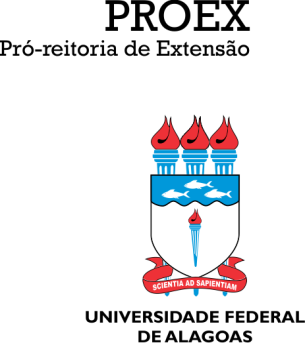 UNIVERSIDADE FEDERAL DE ALAGOASPRÓ-RETORIA DE EXTENSÃO – PROEXCOORDENAÇÃO DE ASSUNTOS CULTURAIS – CACPROJETO NÚCLEO CÊNICO DA UFALI – IDENTIFICAÇÃONome: ___________________________________________________________Curso: ___________________________________________________________Matrícula Ufal: ___________________________________________________Unidade Acadêmica: _________________________________________________Campus: ___________________________ Endereço: [Informe o endereço completo, bairro, cidade, CEP]______________________________________________________________________________________________________________________________________________________________________________________________________Complemento: _______________________________________________RG ____________________________  CPF ____________________________Telefones: Fixo: (___) _______________ Celulares: _______________ / ______________________ Facebook _________________________________E-mail: _____________________________ / _____________________________ Dirigente (a) da Unidade ou coordenador do Curso:__________________________________________________________________ Vínculo com a Ufal:(   ) Aluno regularmente matriculado no curso de Teatro Licenciatura ou Dança Licenciatura da Ufal(    ) Ex-aluno dos cursos de licenciatura em Teatro ou Dança da Ufal(    ) Aluno regularmente matriculado em outras graduações da Ufal(   ) Aluno regularmente matriculado nos cursos de Teatro ou Dança da Escola Técnica de Artes (ETA) da Ufal(   ) Ex-Aluno dos cursos de Teatro ou Dança da Escola Técnica de Artes (ETA) da Ufal(    ) Docente ou Técnico Administrativo da Ufal(    ) Não possuo nenhum vínculo com a UfalParticipação pretendida no Projeto:(    ) Com bolsa                 (    ) Sem bolsaAo interessado na participação COM BOLSA que não seja selecionado nesta categoria, desejaria participar do Projeto mesmo sem a referida bolsa?(    ) Sim               (    ) Não 